2028 Holidays for Jamaica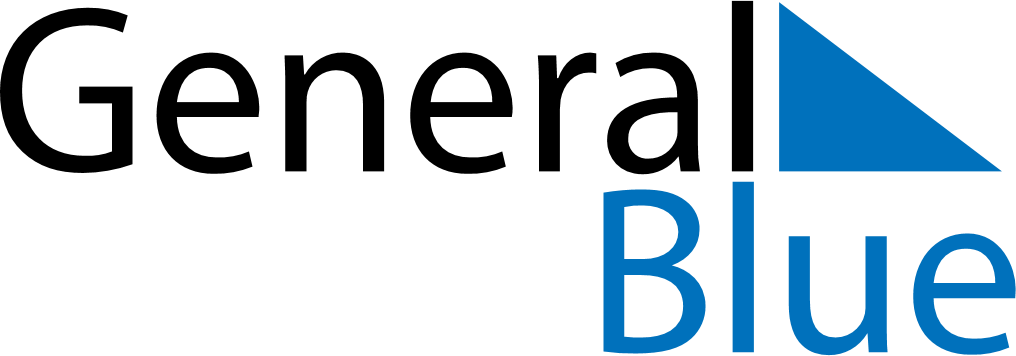 20282028202820282028202820282028JamaicaJamaicaJamaicaJamaicaJamaicaJamaicaJamaicaJamaicaJANUARYSMTWTFSFEBRUARYSMTWTFSMARCHSMTWTFSJANUARY1FEBRUARY12345MARCH1234JANUARY2345678FEBRUARY6789101112MARCH567891011JANUARY9101112131415FEBRUARY13141516171819MARCH12131415161718JANUARY16171819202122FEBRUARY20212223242526MARCH19202122232425JANUARY23242526272829FEBRUARY272829MARCH262728293031JANUARY3031FEBRUARYMARCHAPRILSMTWTFSMAYSMTWTFSJUNESMTWTFSAPRIL1MAY123456JUNE123APRIL2345678MAY78910111213JUNE45678910APRIL9101112131415MAY14151617181920JUNE11121314151617APRIL16171819202122MAY21222324252627JUNE18192021222324APRIL23242526272829MAY28293031JUNE252627282930APRIL30MAYJUNEJULYSMTWTFSAUGUSTSMTWTFSSEPTEMBERSMTWTFSJULY1AUGUST12345SEPTEMBER12JULY2345678AUGUST6789101112SEPTEMBER3456789JULY9101112131415AUGUST13141516171819SEPTEMBER10111213141516JULY16171819202122AUGUST20212223242526SEPTEMBER17181920212223JULY23242526272829AUGUST2728293031SEPTEMBER24252627282930JULY3031AUGUSTSEPTEMBEROCTOBERSMTWTFSNOVEMBERSMTWTFSDECEMBERSMTWTFSOCTOBER1234567NOVEMBER1234DECEMBER12OCTOBER891011121314NOVEMBER567891011DECEMBER3456789OCTOBER15161718192021NOVEMBER12131415161718DECEMBER10111213141516OCTOBER22232425262728NOVEMBER19202122232425DECEMBER17181920212223OCTOBER293031NOVEMBER2627282930DECEMBER24252627282930OCTOBERNOVEMBERDECEMBER31Jan 1	New Year’s DayMar 1	Ash WednesdayApr 14	Good FridayApr 16	Easter SundayApr 17	Easter MondayMay 23	Labour DayAug 1	Emancipation DayAug 6	Independence DayAug 7	Independence Day (substitute day)Oct 16	National Heroes DayDec 25	Christmas DayDec 26	Boxing Day